Four-day Breakfast Menu Planning Form for Ages 3-4 in the School Breakfast Program (SBP)School:      	Week of:      Menu planning notesMenu planning notes, continued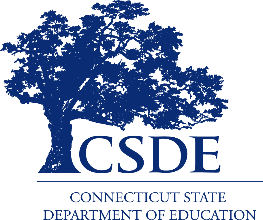 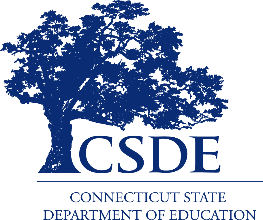 Food Components 1, 2Day 1Day 2Day 3Day 4Milk (½ cup) 3
Low-fat (1%) milk or fat-free milk, unflavoredVegetables, fruits, or both 
(¼ cup) 4, 5, 6Grains (½ ounce equivalent (oz eq)) 7, 8, 9, 10 Indicate “WGR” next to whole grain-rich (WGR) items  WGR or enriched bread or bread product, e.g., biscuit, roll, or muffin (½ oz eq 10), WGR, enriched, or fortified cooked breakfast cereal 11 (¼ cup), cereal grains 12 (¼ cup), or pasta 
(¼ cup), WGR, enriched, or fortified ready-to-eat (RTE) breakfast cereal 11 (½ cup flaked or round, ¾ cup puffed, or ⅛ cup granola), 
or any combinationOther foods 13
Do not credit toward the meal pattern1	Breakfasts must include the minimum serving of all three components. Meat/meat alternates (MMA) may substitute for the entire grains component at breakfast up to three times per week. A ½-ounce serving of MMA substitutes for ½ ounce equivalent of the grains component. For more information, visit the USDA’s webpage, Serving Meat and Meat Alternates at Breakfast, and the “Meat/Meat Alternates Component for Preschoolers” section of the CSDE’s Meal Patterns for Preschoolers in School Nutrition Programs webpage.2	Use the USDA’s Food Buying Guide for Child Nutrition Programs (FBG) to determine how foods credit and the amount that provides the required meal pattern serving. Commercial processed foods not listed in the FBG require a Child Nutrition (CN) label or product formulation statement (PFS) to document crediting information. For information on crediting documentation, refer to the Connecticut State Department of Education’s (CSDE) resources, Child Nutrition (CN) Labeling Program, Using Product Formulation Statements in the School Nutrition Programs, Accepting Processed Product Documentation in the NSLP and SBP, and Crediting Commercial Meat/Meat Alternate Products in the NSLP and SBP; and visit the “Crediting Commercial Processed Products” section of the CSDE’s Meal Patterns for Preschoolers in School Nutrition Programs webpage. Foods made from scratch must have a standardized recipe that documents crediting information. For more information, visit the “Crediting Foods Made from Scratch” section of the CSDE’s Meal Patterns for Preschoolers in School Nutrition Programs webpage.3	Flavored milk cannot be served. For more information, visit the “Milk Component for Preschoolers” section of the CSDE’s Meal Patterns for Preschoolers in School Nutrition Programs webpage.4	The vegetables component includes fresh, frozen, canned, and rehydrated dried vegetables, and pasteurized 100 percent full-strength vegetable juice. Vegetables credit based on volume (cups), except raw leafy greens such as lettuce and spinach credit as half the volume served, e.g., 1 cup credits as ½ cup of the vegetables component. A serving of canned vegetables must be drained. Dried vegetables (such as potato flakes and dried soup mix) credit based on their rehydrated volume and require a PFS. The USDA’s CACFP Best Practices recommends that preschool menus include at least one serving per week of each vegetable subgroup (dark green, red/orange, beans and peas (legumes), starchy, and other). For more information on the vegetables component, refer to the CSDE’s Vegetable Subgroups in the CACFP and visit the “Vegetables Component for Preschoolers” section of the CSDE’s Meal Patterns for Preschoolers in School Nutrition Programs webpage.5	Pasteurized full-strength juice credits as either the vegetables component or fruits component at only one preschool meal or snack per day. The juice limit includes fruit and vegetable juice, frozen pops made from 100 percent juice, and pureed fruits and vegetables in smoothies. The juice from canned fruit counts toward the juice limit if the menu planner credits the juice toward the fruits component or the vegetables component. For more information, refer to the CSDE’s Crediting Juice for Preschoolers in the NSLP and SBP and Crediting Smoothies for Preschoolers in the NSLP and SBP. The USDA’s CACFP Best Practices recommends serving whole fruits (fresh, frozen, canned, and dried) more often than juice.6	The fruits component includes fresh, frozen, and dried fruits, canned fruit in juice, water, or light syrup, and pasteurized 100 percent full-strength fruit juice. Fruits credit based on volume (cups), except dried fruits such as raisins credit as twice the volume served, e.g., ¼ cup credits as ½ cup of the fruits component. For more information, visit the “Fruits Component for Preschoolers” section of the CSDE’s Meal Patterns for Preschoolers in School Nutrition Programs webpage.7	Grain products and recipes must be made with creditable grains, i.e., whole grains, enriched grains, bran, and germ. For information on identifying creditable grains, refer to the CSDE’s How to Identify Creditable Grains for Preschoolers in the NSLP and SBP, Crediting Whole Grains in the NSLP and SBP, and Crediting Enriched Grains in the NSLP and SBP, and visit the “Grains Component for Preschoolers” section of the CSDE’s Meal Patterns for Preschoolers in School Nutrition Programs webpage.8	At least one serving of grains per day must be WGR. The USDA’s CACFP Best Practices recommends at least two servings of WGR grains per day. For the preschool meal patterns, WGR foods contain at least 50 percent whole grains and the remaining grain ingredients are enriched, bran, or germ. For more information, refer to the CSDE’s Meeting the Whole Grain-rich Requirement for the CACFP and visit the “Whole Grain-rich Requirement” section of the CSDE’s Meal Patterns for Preschoolers in School Nutrition Programs webpage.9	Grain-based desserts do not credit as the grains component. Examples include cookies, piecrusts in sweet pies, doughnuts, cereal bars, granola bars, sweet rolls, pastries, toaster pastries, cake, and brownies. Sweet crackers such as graham crackers and animal crackers are not grain-based desserts. However, the CSDE recommends limiting sweet crackers to no more than twice per week between all meals and snacks. For more information, visit the USDA’s webpage, Grain-based Desserts in the CACFP.10	Grain products and recipes must provide the required serving weight (groups A-E) or volume (groups H-I) in the USDA’s Exhibit A chart (refer to the CSDE’s Grain Ounce Equivalents for Preschoolers in the NSLP and SBP and How to Use the Grain Ounce Equivalents Chart for the NSLP and SBP) or provide the minimum creditable grains per serving (refer to the CSDE’s Calculation Methods for Grain Ounce Equivalents for Preschoolers in the NSLP and SBP and When Commercial Grain Products Require a Product Formulation Statement to Credit in the School Nutrition Programs). For more information, visit the “Ounce Equivalents” section of the CSDE’s Meal Patterns for Preschoolers in School Nutrition Programs webpage.11	Breakfast cereals cannot contain more than 6 grams of sugars per dry ounce, i.e., no more than 21.2 grams of sucrose and other sugars per 100 grams of dry cereal (refer to the CSDE’s Crediting Breakfast Cereals for Preschoolers in the NSLP and SBP).12	Examples of cereal grains include amaranth, barley, buckwheat, cornmeal, corn grits, kasha, millet, oats, quinoa, wheat berries, and rolled wheat.13	Other foods do not contribute to the preschool meal patterns. Examples include potato chips, pudding, ice cream, gelatin, cream cheese, bacon, and condiments such as syrup, jam, ketchup, mustard, mayonnaise, and butter (refer to the CSDE’s Noncreditable Foods for Preschoolers in the NSLP and SBP).In accordance with federal civil rights law and U.S. Department of Agriculture (USDA) civil rights regulations and policies, this institution is prohibited from discriminating on the basis of race, color, national origin, sex (including gender identity and sexual orientation), disability, age, or reprisal or retaliation for prior civil rights activity.Program information may be made available in languages other than English. Persons with disabilities who require alternative means of communication to obtain program information (e.g., Braille, large print, audiotape, American Sign Language), should contact the responsible state or local agency that administers the program or USDA’s TARGET Center at (202) 720-2600 (voice and TTY) or contact USDA through the Federal Relay Service at (800) 877-8339.To file a program discrimination complaint, a Complainant should complete a Form AD-3027, USDA Program Discrimination Complaint Form which can be obtained online at: https://www.usda.gov/‌sites/default/files/documents/ad-3027.pdf, from any USDA office, by calling (866) 632-9992, or by writing a letter addressed to USDA. The letter must contain the complainant’s name, address, telephone number, and a written description of the alleged discriminatory action in sufficient detail to inform the Assistant Secretary for Civil Rights (ASCR) about the nature and date of an alleged civil rights violation. The completed AD-3027 form or letter must be submitted to USDA by:mail: U.S. Department of Agriculture
Office of the Assistant Secretary for Civil Rights
1400 Independence Avenue, SW
Washington, D.C. 20250-9410; orfax: (833) 256-1665 or (202) 690-7442; oremail: program.intake@usda.govThis institution is an equal opportunity provider.The Connecticut State Department of Education does not discriminate in any employment practice, education program, or educational activity on the basis of race; color; religious creed; age; sex; pregnancy; sexual orientation; workplace hazards to reproductive systems, gender identity or expression; marital status; national origin; ancestry; retaliation for previously opposed discrimination or coercion, intellectual disability; genetic information; learning disability; physical disability (including, but not limited to, blindness); mental disability (past/present history thereof); military or veteran status; status as a victim of domestic violence; or criminal record in state employment, unless there is a bona fide occupational qualification excluding persons in any of the aforementioned protected classes. Inquiries regarding the Connecticut State Department of Education’s nondiscrimination policies should be directed to: Attorney Louis Todisco, Connecticut State Department of Education, by mail 450 Columbus Boulevard, Hartford, CT 06103-1841; or by telephone 860-713-6594; or by email louis.todisco@ct.gov.